Formes de papier Rectangles de papier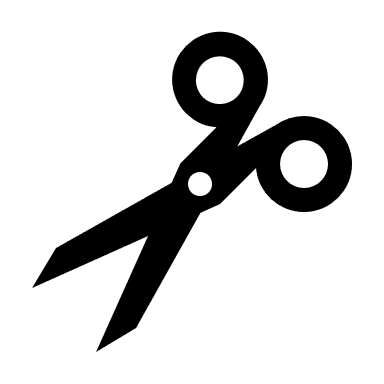 Formes de papier (suite)Carré de papierFormes de papier (suite)Bandes de papier